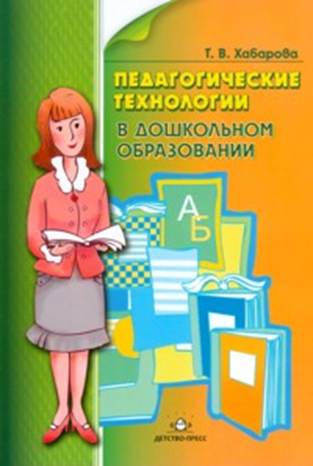 ЦИКЛ КОНСУЛЬТАЦИЙ«ПЕДАГОГИЧЕСКИЕ ТЕХНОЛОГИИ»Название кейс-технология произошло от латинского «casus» - запутанный, необычный случай; а также от английского «case» - портфель, чемоданчик.Кейс - технология — это разбор ситуации или конкретного случая, деловая игра.          Универсальность данной технологии состоит в том, что используются описания конкретных ситуаций или случая. Обучающиеся должны проанализировать ситуацию, разобраться в сути проблемы, предложить возможные решения и выбрать лучшее из них. Кейсы основаны на реальном фактическом материале или же приближены к реальной ситуации.  Кейс-технологии позволяют взаимодействовать всем участникам образовательного процесса, включая самого педагога.  Кейс-технология - это интерактивная технология для краткосрочного обучения на основе реальных или вымышленных ситуаций, направленная не столько на освоение знаний, сколько на формирование у воспитанников новых качеств и умений. Главное ее предназначение – развивать способность анализировать различные проблемы и находить их решение, а также умение работать с информацией.Кейс — это технология активного обучения на основе реальных ситуаций. Преимуществом кейсов является возможность оптимально сочетать теорию и практику, что представляется достаточно важным при подготовке специалиста.ЦИКЛ КОНСУЛЬТАЦИЙ«ПЕДАГОГИЧЕСКИЕ ТЕХНОЛОГИИ»Название кейс-технология произошло от латинского «casus» - запутанный, необычный случай; а также от английского «case» - портфель, чемоданчик.Кейс - технология — это разбор ситуации или конкретного случая, деловая игра.          Универсальность данной технологии состоит в том, что используются описания конкретных ситуаций или случая. Обучающиеся должны проанализировать ситуацию, разобраться в сути проблемы, предложить возможные решения и выбрать лучшее из них. Кейсы основаны на реальном фактическом материале или же приближены к реальной ситуации.  Кейс-технологии позволяют взаимодействовать всем участникам образовательного процесса, включая самого педагога.  Кейс-технология - это интерактивная технология для краткосрочного обучения на основе реальных или вымышленных ситуаций, направленная не столько на освоение знаний, сколько на формирование у воспитанников новых качеств и умений. Главное ее предназначение – развивать способность анализировать различные проблемы и находить их решение, а также умение работать с информацией.Кейс — это технология активного обучения на основе реальных ситуаций. Преимуществом кейсов является возможность оптимально сочетать теорию и практику, что представляется достаточно важным при подготовке специалиста.К кейс-технологиям, активизирующим образовательный процесс, относятся:метод ситуационного анализа (метод анализа конкретных ситуаций, ситуационные задачи и упражнения; кейс-стади; фото-кейсы; кейс-           иллюстрации) ;метод инцидента;метод ситуационно-ролевых игр;метод разбора деловой корреспонденции;игровое проектирование;метод дискуссии. Сущностью кейс-технологий является анализ проблемной ситуации. Анализ как логическая операция мышления способствует речевому развитию ребенка, «поскольку речь является формой существования мышления, между речью и мышлением существует единство (С. Л. Рубинштейн).                                                                                                          Таким образом, данная идея определяет результат работы с дошкольниками:умение взаимодействовать в системах «ребенок-ребенок», «ребенок-взрослый»;умение соотносить свои устремления с интересами других людей;умение продуктивно взаимодействовать с членами группы, решающей общую задачу;умение получать необходимую информацию в общении;умение выслушать другого и прийти к общему решению;умение вести диалог со взрослыми и сверстниками;умение отстаивать свою точку зрения в общении;умение принимать помощь;умение адекватно реагировать в конфликтных ситуациях.Кейс-технологии имеют большое влияние на сенсорное, умственное и речевое развитие ребенка. Психологами (П. Я. Гальперин, А. В. Запорожец, А. Н. Леонтьев) доказана взаимосвязь развития восприятия, мышления и речи: при назывании ребенком вслух воспринимаемых предметов они различаются, осмысливаются быстрее, появляется возможность закрепить и активизировать словарь.К кейс-технологиям, активизирующим образовательный процесс, относятся:метод ситуационного анализа (метод анализа конкретных ситуаций, ситуационные задачи и упражнения; кейс-стади; фото-кейсы; кейс-           иллюстрации) ;метод инцидента;метод ситуационно-ролевых игр;метод разбора деловой корреспонденции;игровое проектирование;метод дискуссии. Сущностью кейс-технологий является анализ проблемной ситуации. Анализ как логическая операция мышления способствует речевому развитию ребенка, «поскольку речь является формой существования мышления, между речью и мышлением существует единство (С. Л. Рубинштейн).                                                                                                          Таким образом, данная идея определяет результат работы с дошкольниками:умение взаимодействовать в системах «ребенок-ребенок», «ребенок-взрослый»;умение соотносить свои устремления с интересами других людей;умение продуктивно взаимодействовать с членами группы, решающей общую задачу;умение получать необходимую информацию в общении;умение выслушать другого и прийти к общему решению;умение вести диалог со взрослыми и сверстниками;умение отстаивать свою точку зрения в общении;умение принимать помощь;умение адекватно реагировать в конфликтных ситуациях.Кейс-технологии имеют большое влияние на сенсорное, умственное и речевое развитие ребенка. Психологами (П. Я. Гальперин, А. В. Запорожец, А. Н. Леонтьев) доказана взаимосвязь развития восприятия, мышления и речи: при назывании ребенком вслух воспринимаемых предметов они различаются, осмысливаются быстрее, появляется возможность закрепить и активизировать словарь.В практике дошкольного образования можно широко использовать кейс-иллюстрации, кейс-фото. Кейс-иллюстрация - это иллюстрация, которая используется для рассмотрения проблемной ситуации. Целью работы с ней является разбор сути проблемы, анализ возможных решений и выбор лучшего из них.  Кейс-иллюстрация отличается от наглядности тем, что предполагает знакомство детей с реальной или предполагаемой проблемой и выработку дошкольниками своего взгляда на ее решение. Рассматривая иллюстрации, дети обсуждают полученную информацию, рассуждают, принимают решение, могут предполагать и строить на основе этого прогноз.  Кейс-иллюстрации активизируют мысль детей, развивают воображение, потребность в общении с другими людьми, воспитывают чувства. А иллюстрация с продолжением мотивирует интерес детей..Кейс-иллюстрации используются во время непосредственной образовательной деятельности по развитию речи детей старшего дошкольного возраста после прочтения текста или его части. Педагог предлагает проблемные ситуации на основе кейс- иллюстраций, занимает позицию равного партнера, совместно проживает с детьми события и решает посредством этого свои педагогические задачи.       В начале НОД проводится предварительная работа с использованием таких методов и приемов, как: беседа, загадки, чистоговорки, дидактические игры, - в целях подготовки к дальнейшему знакомству с текстом. Затем педагог знакомит детей с реальной ситуацией, то есть читает текст (отрывок, а дети воспринимают данную ситуацию.       Далее следует показ первой кейс-иллюстрации. Воспитатель фиксирует внимание детей на яркой красочной иллюстрации и формирует положительное отношение к ситуации с помощью вопросов. Затем взрослый помогает детям сформулировать проблему. Данная проблема обсуждается, предполагаются последствия того или иного действия, выбирается верное решение.        После этого демонстрируется вторая (третья) кейс-иллюстрация. Педагог задает вопросы и побуждает детей к высказыванию своего мнения. В обсуждении участвуют все желающие. Когда дети высказались, воспитатель ставит своей задачей формирование аналитических способностей детей путем обобщения материала. Воспитанники применяют полученные знания, переводя их в реальность.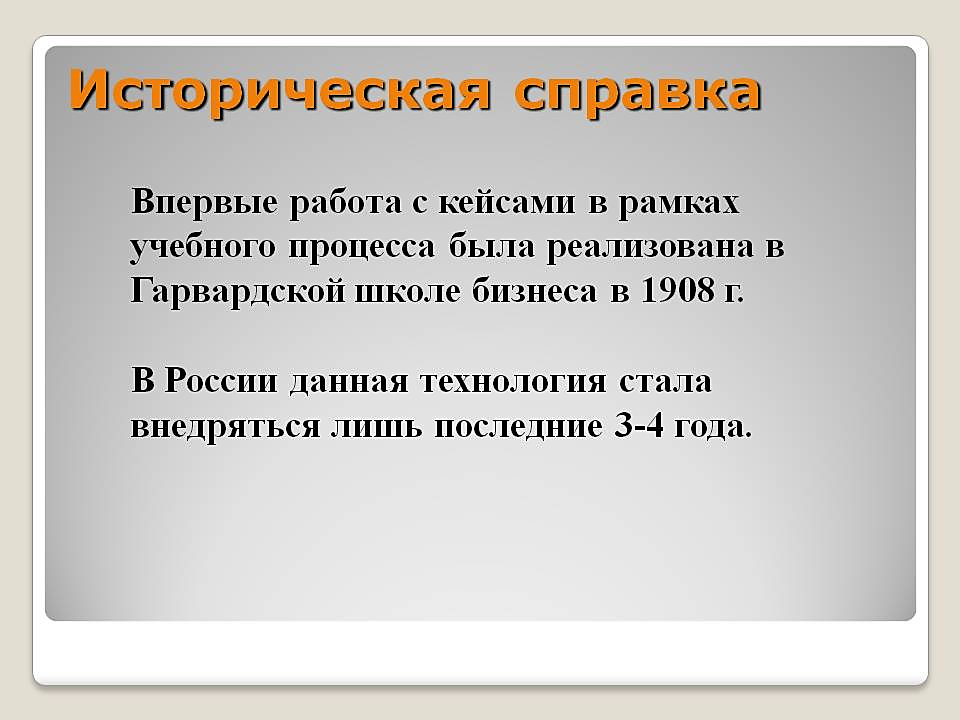 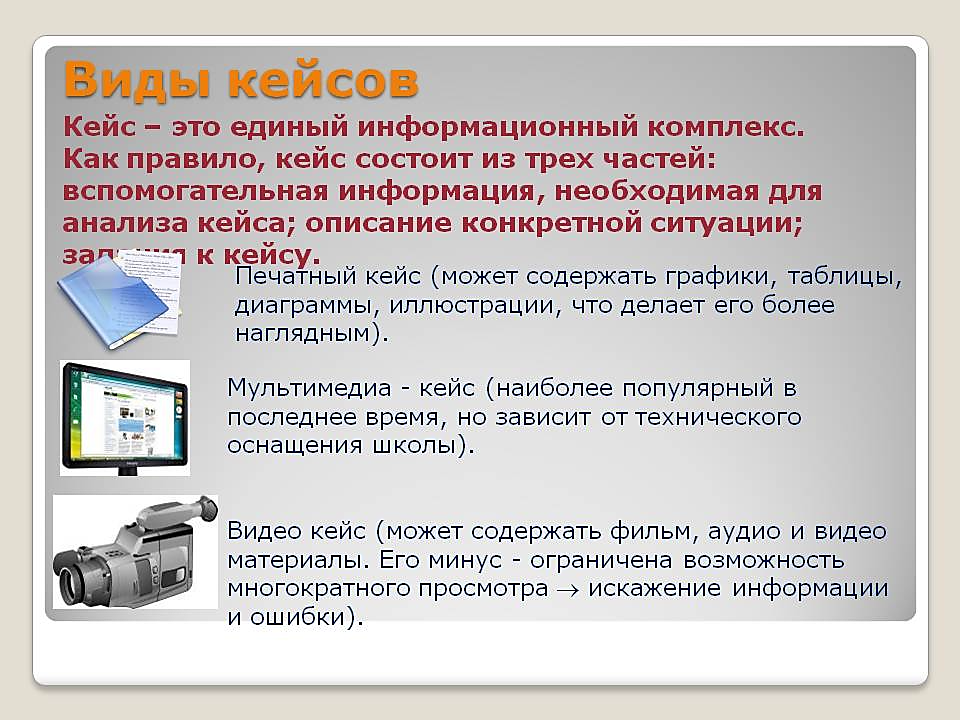 